★105上半年★ 產投課程可補助80%學費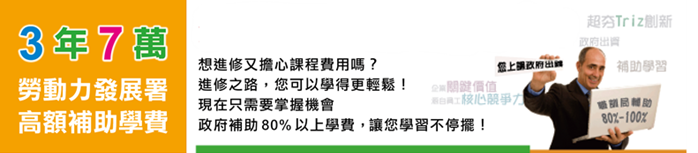 (掃描直接進入系統報名)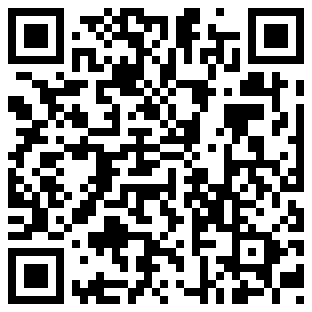 ▌報名方式 ▌報名網址http://tims.etraining.gov.tw/timsonline/index.aspx( 請先至臺灣就業通(https://www.taiwanjobs.gov.tw/Internet/index/index.aspx) 加入會員 )依勞動部勞動力發展署產業人才投資方案  線上報名序號為錄取原則2.回覆相關報名表件：service@ssi.org.tw3.現場報名地址：30071新竹市光復路二段352號6樓Tel:03-5723200＊本中心保留因故 更動課程日期、講師 之權利＊藍字授課地點為台北，紅字授課地點為新竹代碼課程名稱時數課程費用授課日期(台北班)　87535服務創新實戰班16$3,440已開班　87529智慧財產與專利策略班16$3,3602016/4/10，4/24　87531專利分析佈局與迴避設計班16$3,3602016/5/8，5/15　87539精實服務流程創新改善實務班24$4,6802016/5/7，5/8，5/15 　87526萃智創新應用班16$3,4402016/6/19，6/26代碼課程名稱時數課程費用授課日期(新竹班)　87135萃智創新應用班16$3,360已開班　87137智慧財產與專利實務班16$3,3602016/3/27，4/3　87141專利分析佈局與迴避設計班16$3,3602016/6/19，6/26